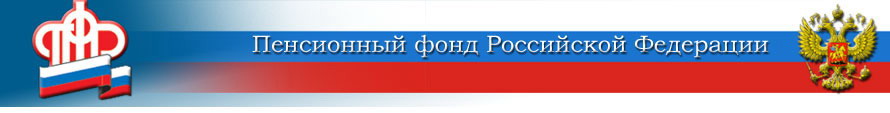      Отделение Пенсионного фонда Российской Федерации по Курской области______________________________________________________________    305000 г. Курск,                                                                телефон: (4712) 51–20–05 доб. 1201            ул. К.Зеленко, 5.                                                                       факс:  (4712) 70–00–93                                                                                 Е-mail: infosmi@056.pfr.ruСемьи Курской области получают ежемесячную выплату из средств материнского капитала     В учреждения Пенсионного фонда РФ по Курской области с заявлениями на получение ежемесячной выплаты из средств материнского (семейного) капитала обратилась 141 семья, из них 98 семей уже получают выплату в размере 8 993 рубля в месяц.  Напомним, почему размер ежемесячной выплаты составляет 8 993 рубля (ежемесячная выплата производится в размере прожиточного минимума для детей, установленного на территории области за 2 квартал года, предшествующего году обращения за выплатой, т.е. за 2 квартал 2017 года).  Если ваш второй ребенок (родной или усыновленный) рожден в 2018 году, и доход на каждого члена вашей семьи за последние 12 календарных месяцев менее 14 587,5 руб. в месяц, то ждём вас в учреждениях ПФР - вы имеете право на ежемесячную выплату из средств материнского капитала. Заявления принимаются также в Многофункциональных центрах.Для назначения ежемесячной выплаты необходимо предоставить: документы, подтверждающие личность родителя, гражданство родителя и второго ребенка, документы, подтверждающие рождение детей, сведения о доходах семьи за последние 12 месяцев, справку банка о реквизитах счёта. Ежемесячная выплата осуществляется до достижения ребенком полутора лет, первый выплатной период рассчитан на год. Затем при желании выплату можно продлить ещё на шесть месяцев. Для этого необходимо будет подать новое заявление с документами  на её назначение. Также обращаем внимание, что в любой момент можно отказаться от ежемесячной выплаты, подав заявление в учреждение ПФР или МФЦ.Отделение ПФР по Курской области напоминает и о других новшествах в программе материнского (семейного) капитала:• материнский капитал на дошкольное образование можно использовать с момента приобретения права на него, а не дожидаться, пока ребенку исполнится 3 года. Средства можно направить на оплату детского сада и яслей, в том числе частных, а также на оплату услуг по уходу и присмотру за ребенком. Необходимое условие - наличие у организации лицензии на осуществление образовательной деятельности;• семьи, в которых в 2018-2021 гг. появится второй или третий ребенок, смогут воспользоваться льготными условиями кредитования, чтобы улучшить свои жилищные условия. Льготную ипотеку также можно гасить средствами материнского капитала. Кредитные средства выделяются семьям с двумя и тремя детьми по льготной ставке 6% годовых. ___________________________________________________________________   Размер материнского капитала на сегодня составляет 453 026 рублей. За период действия программы поддержки семей, имеющих детей, т.е. с 2007 года, в Курской области выдано более 60,8 тысяч сертификатов.